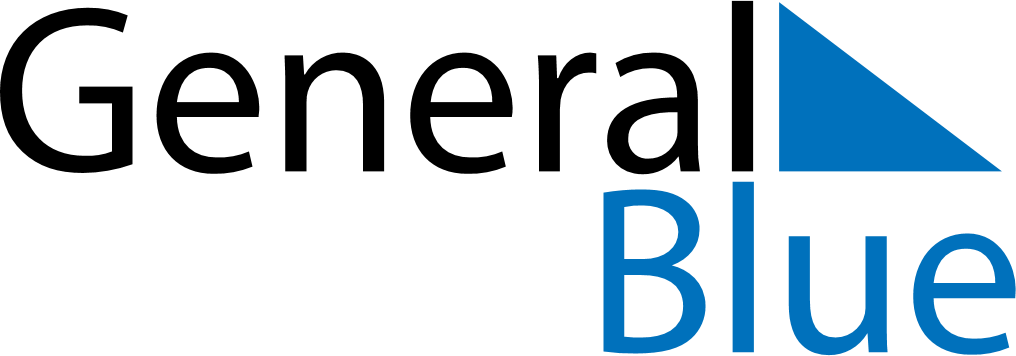 December 2021December 2021December 2021December 2021MexicoMexicoMexicoMondayTuesdayWednesdayThursdayFridaySaturdaySaturdaySunday123445678910111112Day of the Virgin of Guadalupe13141516171818192021222324252526Christmas DayChristmas Day2728293031